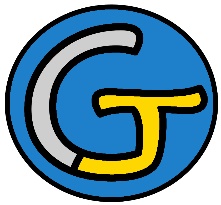 Rallye Lecture Cycle 3Qui a tué Minou-Bonbon ?Joseph Périgot (éditions Mini Syros)Qui a tué Minou-Bonbon ?Joseph Périgot (éditions Mini Syros)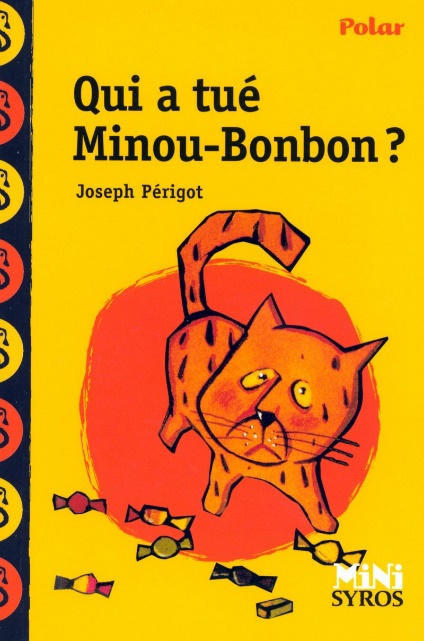 1 - Quel est le métier du père Latuile ? 	a) Il est vitrier.	b) Il est couvreur.			c) Il est plombier.1 - Quel est le métier du père Latuile ? 	a) Il est vitrier.	b) Il est couvreur.			c) Il est plombier.6 - Où Nico trouve-t-il Minou-Bonbon mort ?	a) Chez le père Latuile.	b) Dans la rue.	c) Sur un toit.2 - Pourquoi le chat est-il surnommé Minou-Bonbon ?	a) Parce qu’il est rose comme un bonbon.	b) Parce qu’il adore les bonbons.	c) Parce qu’il est rond comme un bonbon.2 - Pourquoi le chat est-il surnommé Minou-Bonbon ?	a) Parce qu’il est rose comme un bonbon.	b) Parce qu’il adore les bonbons.	c) Parce qu’il est rond comme un bonbon.7 - Comment Nico remonte-t-il la piste du tueur de chat ?	a) En interrogeant les voisins.	b) En suivant les gouttes de sang.	c) En reniflant l’odeur du chat.3 - Dans quelle classe Nico est-il ?	a) Il est en grande section de maternelle.	b) Il est en sixième.	c) Il est au CP.3 - Dans quelle classe Nico est-il ?	a) Il est en grande section de maternelle.	b) Il est en sixième.	c) Il est au CP.8 - Qui accompagne Nico dans sa recherche ?	a) Son père.	b) La maîtresse.	c) Le père Latuile.4 - Que fait Mme Ajax quand elle croise Minou-Bonbon ?	a) Elle lui donne des croquettes.	b) Elle lui donne des coups de pied.	c) Elle lui donne des coups de balai.4 - Que fait Mme Ajax quand elle croise Minou-Bonbon ?	a) Elle lui donne des croquettes.	b) Elle lui donne des coups de pied.	c) Elle lui donne des coups de balai.9 - Qui a tué Minou-Bonbon ?	a) Ajax.	b) Poil-au-Nez.	c) Dubeuf.5 - Qu’aime faire Nico ?	a) Il aime écrire.	b) Il aime chanter.	c) Il aime dessiner.5 - Qu’aime faire Nico ?	a) Il aime écrire.	b) Il aime chanter.	c) Il aime dessiner.10 - Pourquoi le père Latuile redescend du toit ?	a) On lui donne des caramels.	b) Un nouveau chat arrive.	c) Nico l’implore de redescendre.Rallye Lecture Cycle 3Rallye Lecture Cycle 3Rallye Lecture Cycle 3Rallye Lecture Cycle 3Rallye Lecture Cycle 3Qui a tué Minou-Bonbon ?Joseph Périgot (éditions Mini Syros)Qui a tué Minou-Bonbon ?Joseph Périgot (éditions Mini Syros)Qui a tué Minou-Bonbon ?Joseph Périgot (éditions Mini Syros)Qui a tué Minou-Bonbon ?Joseph Périgot (éditions Mini Syros)Qui a tué Minou-Bonbon ?Joseph Périgot (éditions Mini Syros)Qui a tué Minou-Bonbon ?Joseph Périgot (éditions Mini Syros)Qui a tué Minou-Bonbon ?Joseph Périgot (éditions Mini Syros)Qui a tué Minou-Bonbon ?Joseph Périgot (éditions Mini Syros)CORRECTIONCORRECTIONCORRECTIONCORRECTIONCORRECTION1 - Quel est le métier du père Latuile ? b) Il est couvreur.		1 - Quel est le métier du père Latuile ? b) Il est couvreur.		1 - Quel est le métier du père Latuile ? b) Il est couvreur.		1 - Quel est le métier du père Latuile ? b) Il est couvreur.		1 - Quel est le métier du père Latuile ? b) Il est couvreur.		1 - Quel est le métier du père Latuile ? b) Il est couvreur.		1 - Quel est le métier du père Latuile ? b) Il est couvreur.		6 - Où Nico trouve-t-il Minou-Bonbon mort ?a) Chez le père Latuile.6 - Où Nico trouve-t-il Minou-Bonbon mort ?a) Chez le père Latuile.6 - Où Nico trouve-t-il Minou-Bonbon mort ?a) Chez le père Latuile.6 - Où Nico trouve-t-il Minou-Bonbon mort ?a) Chez le père Latuile.6 - Où Nico trouve-t-il Minou-Bonbon mort ?a) Chez le père Latuile.6 - Où Nico trouve-t-il Minou-Bonbon mort ?a) Chez le père Latuile.2 - Pourquoi le chat est-il surnommé Minou-Bonbon ?b) Parce qu’il adore les bonbons.2 - Pourquoi le chat est-il surnommé Minou-Bonbon ?b) Parce qu’il adore les bonbons.2 - Pourquoi le chat est-il surnommé Minou-Bonbon ?b) Parce qu’il adore les bonbons.2 - Pourquoi le chat est-il surnommé Minou-Bonbon ?b) Parce qu’il adore les bonbons.2 - Pourquoi le chat est-il surnommé Minou-Bonbon ?b) Parce qu’il adore les bonbons.2 - Pourquoi le chat est-il surnommé Minou-Bonbon ?b) Parce qu’il adore les bonbons.2 - Pourquoi le chat est-il surnommé Minou-Bonbon ?b) Parce qu’il adore les bonbons.7 - Comment Nico remonte-t-il la piste du tueur de chat ?b) En suivant les gouttes de sang.7 - Comment Nico remonte-t-il la piste du tueur de chat ?b) En suivant les gouttes de sang.7 - Comment Nico remonte-t-il la piste du tueur de chat ?b) En suivant les gouttes de sang.7 - Comment Nico remonte-t-il la piste du tueur de chat ?b) En suivant les gouttes de sang.7 - Comment Nico remonte-t-il la piste du tueur de chat ?b) En suivant les gouttes de sang.7 - Comment Nico remonte-t-il la piste du tueur de chat ?b) En suivant les gouttes de sang.3 - Dans quelle classe Nico est-il ?c) Il est au CP.3 - Dans quelle classe Nico est-il ?c) Il est au CP.3 - Dans quelle classe Nico est-il ?c) Il est au CP.3 - Dans quelle classe Nico est-il ?c) Il est au CP.3 - Dans quelle classe Nico est-il ?c) Il est au CP.3 - Dans quelle classe Nico est-il ?c) Il est au CP.3 - Dans quelle classe Nico est-il ?c) Il est au CP.8 - Qui accompagne Nico dans sa recherche ?a) Son père.8 - Qui accompagne Nico dans sa recherche ?a) Son père.8 - Qui accompagne Nico dans sa recherche ?a) Son père.8 - Qui accompagne Nico dans sa recherche ?a) Son père.8 - Qui accompagne Nico dans sa recherche ?a) Son père.8 - Qui accompagne Nico dans sa recherche ?a) Son père.4 - Que fait Mme Ajax quand elle croise Minou-Bonbon ?c) Elle lui donne des coups de balai.4 - Que fait Mme Ajax quand elle croise Minou-Bonbon ?c) Elle lui donne des coups de balai.4 - Que fait Mme Ajax quand elle croise Minou-Bonbon ?c) Elle lui donne des coups de balai.4 - Que fait Mme Ajax quand elle croise Minou-Bonbon ?c) Elle lui donne des coups de balai.4 - Que fait Mme Ajax quand elle croise Minou-Bonbon ?c) Elle lui donne des coups de balai.4 - Que fait Mme Ajax quand elle croise Minou-Bonbon ?c) Elle lui donne des coups de balai.4 - Que fait Mme Ajax quand elle croise Minou-Bonbon ?c) Elle lui donne des coups de balai.9 - Qui a tué Minou-Bonbon ?b) Poil-au-Nez.9 - Qui a tué Minou-Bonbon ?b) Poil-au-Nez.9 - Qui a tué Minou-Bonbon ?b) Poil-au-Nez.9 - Qui a tué Minou-Bonbon ?b) Poil-au-Nez.9 - Qui a tué Minou-Bonbon ?b) Poil-au-Nez.9 - Qui a tué Minou-Bonbon ?b) Poil-au-Nez.5 - Qu’aime faire Nico ?a) Il aime écrire.5 - Qu’aime faire Nico ?a) Il aime écrire.5 - Qu’aime faire Nico ?a) Il aime écrire.5 - Qu’aime faire Nico ?a) Il aime écrire.5 - Qu’aime faire Nico ?a) Il aime écrire.5 - Qu’aime faire Nico ?a) Il aime écrire.5 - Qu’aime faire Nico ?a) Il aime écrire.10 - Pourquoi le père Latuile redescend du toit ?b) Un nouveau chat arrive.10 - Pourquoi le père Latuile redescend du toit ?b) Un nouveau chat arrive.10 - Pourquoi le père Latuile redescend du toit ?b) Un nouveau chat arrive.10 - Pourquoi le père Latuile redescend du toit ?b) Un nouveau chat arrive.10 - Pourquoi le père Latuile redescend du toit ?b) Un nouveau chat arrive.10 - Pourquoi le père Latuile redescend du toit ?b) Un nouveau chat arrive.Question1234455678910Points111111111111